Unit 5 Lesson 3: Compongamos números de tres dígitosWU Conversación numérica: Sumemos decenas y unidades (Warm up)Student Task StatementEncuentra mentalmente el valor de cada expresión.1 Clasifiquemos bloques por su valorStudent Task StatementClasifiquen los bloques.Tenemos _________ centenas.Tenemos _________ decenas.Tenemos _________ unidades.Representen el mismo valor total, pero usen el menor número posible de bloques.Tenemos _________ centenas.Tenemos _________ decenas.Tenemos _________ unidades.Representen el valor de sus bloques usando diagramas en base diez, palabras o números.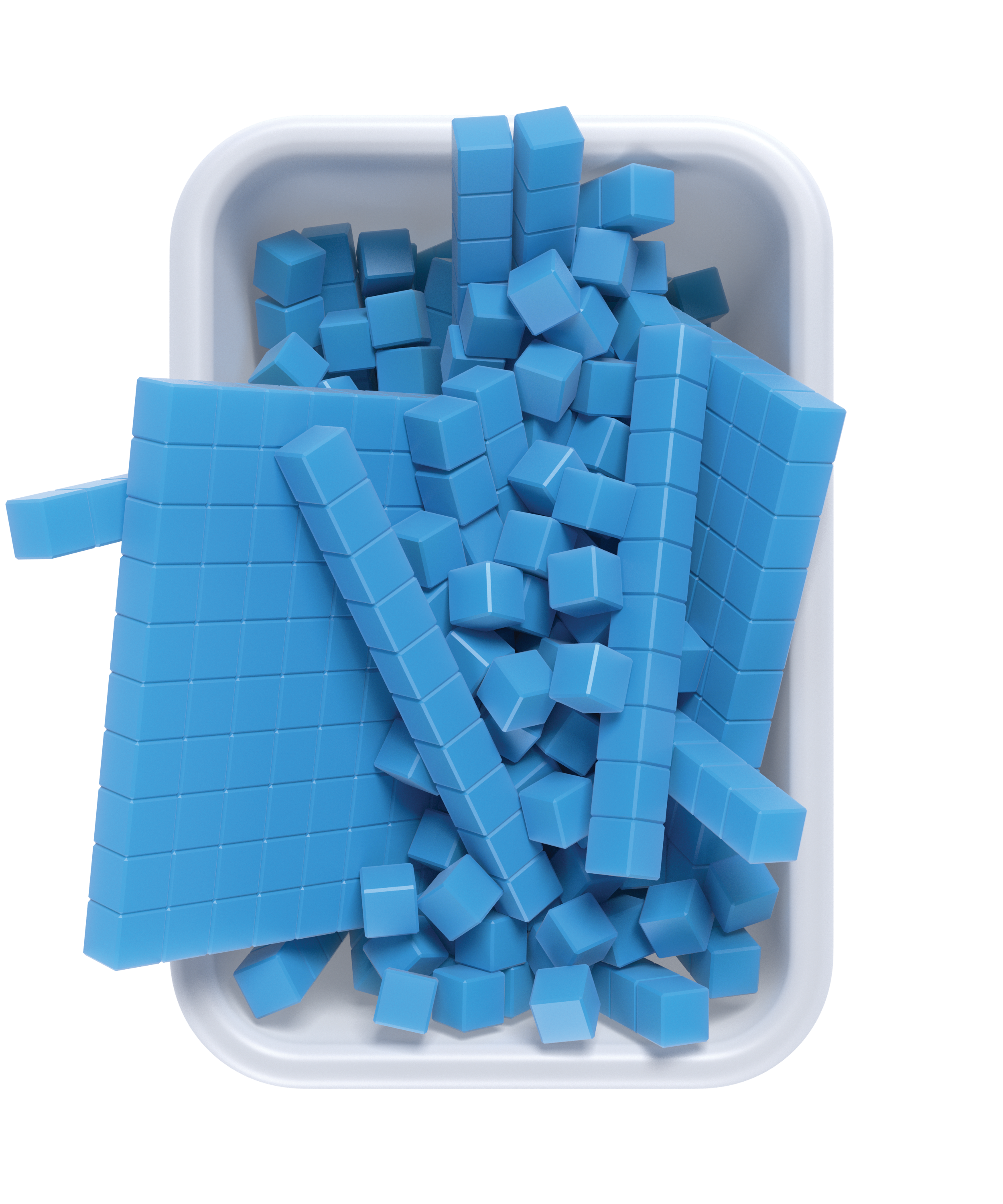 2 Lo mismo pero diferenteStudent Task StatementLos bloques de Mai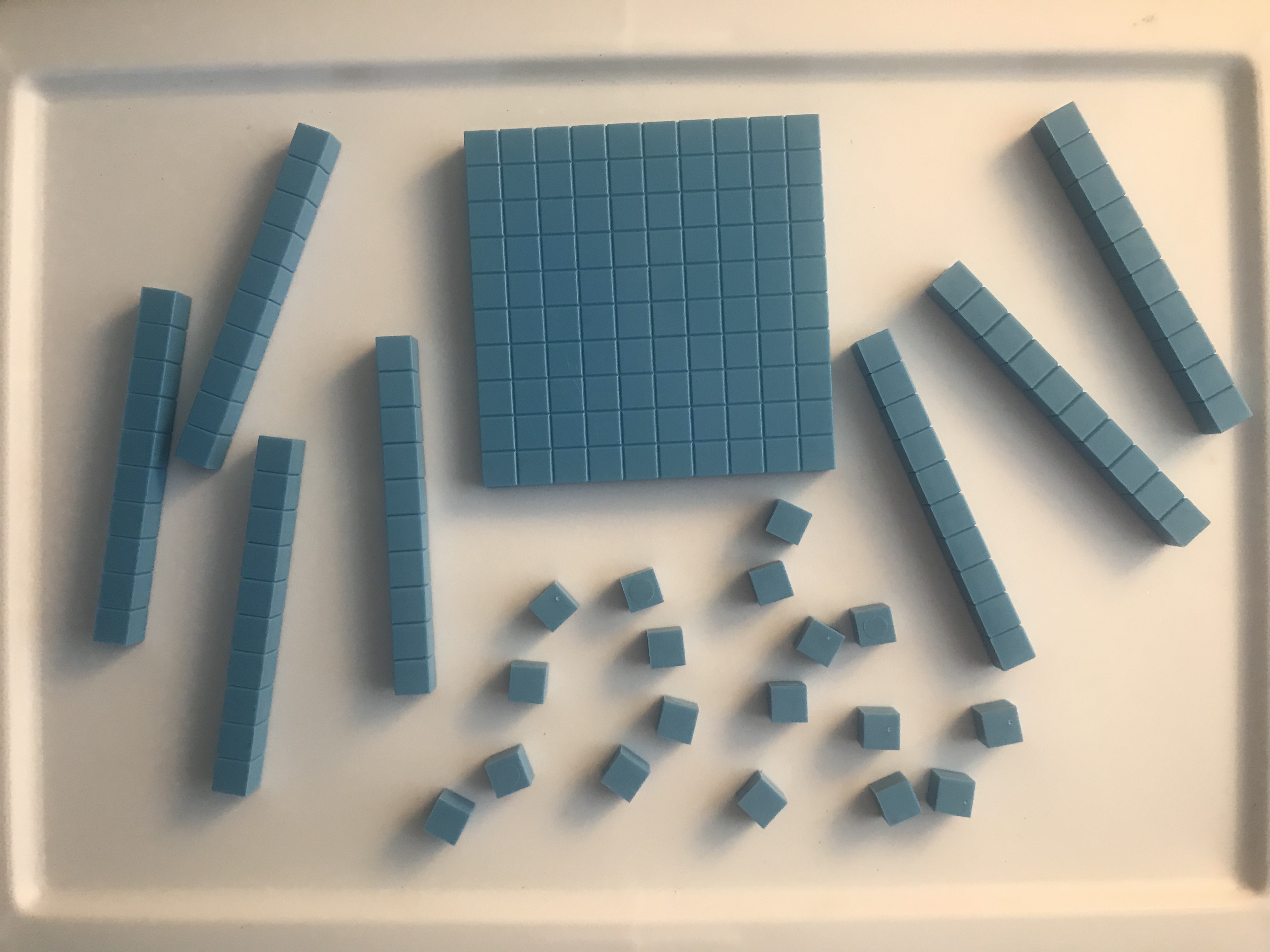 Mai tiene ______ centenas _____ decenas _____ unidades.Dibuja un diagrama en base diez para representar el mismo valor total, pero usa el menor número posible de cada unidad en base diez.¿Cuál es el valor de los bloques de Mai?Los bloques de Diego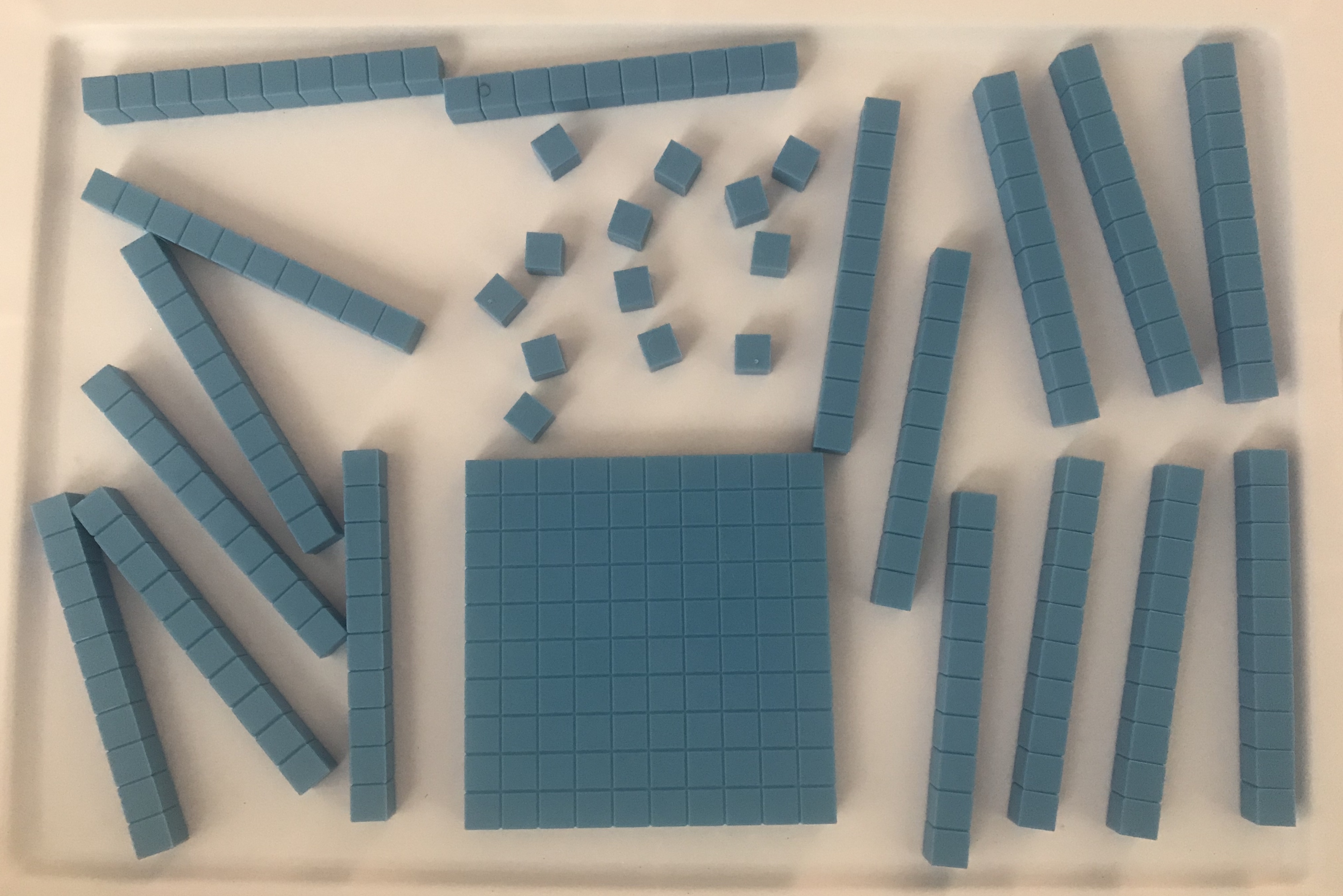 Diego tiene ______ centenas _____ decenas _____ unidades.Dibuja un diagrama en base diez para representar el mismo valor total, pero usa el menor número posible de cada unidad en base diez.¿Cuál es el valor de los bloques de Diego?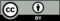 © CC BY 2021 Illustrative Mathematics®